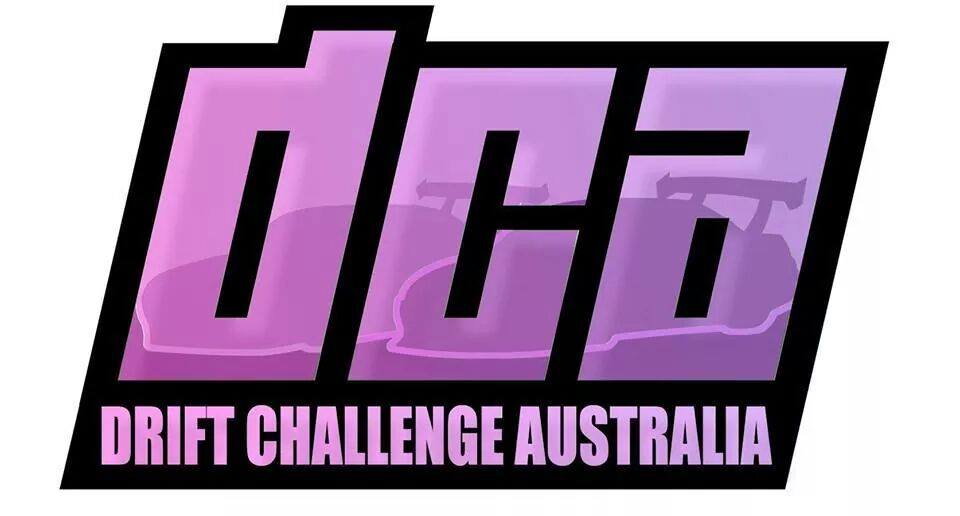 2020 Pro Season Entry FormRETURN TO: entry@driftchallengeaustralia.comDriver:_______________________________________ Phone:___________________________   Car make/model/colour:__________________________________________________________RACERS license #:____________________________________ Expiry:_____________________(you are required to have a current RACERS license to participate at DCA (except at Archy), your entry is not complete until you have obtained one. Instructions on how to get one can be found on the driver’s page. AASA and CAMS are not accepted)Round 1 Archerfield Drift Park QLD April 25th & 26thRound 2 Pheasant Wood NSW June 12th & 13thRound 3 Symmons Plains TAS September 26th & 27thRound 4 Calder Park VIC October 30th & 31stRound 5 Mount Gambier SA November 6th, 7th & 8th                I agree to be bound by the rules of the event and provisions of the Drift Challenge Australia (DCA) 2017 regulations and the supplementary regulations. In exchange for my participation in the event, I agree to release RACERS, DCA, promoters, sponsor organizations, land owners and lessees, organizers of the event, their respective volunteers, employees, officials, representatives and agents from all liability for my death, personal injury, psychological trauma, loss or damage (including property damage) howsoever arising from my participation in or attendance at the event, except to the extent prohibited by law. Furthermore, I agree that DCA and the Associated Entities do not make any warranty, implied or express, that the event services will be provided with due care and skill or that any materials provided in connection with the services will be fit for the purpose for which they are supplied and that I attend and/or participate in the event at my own risk. I acknowledge that the risks associated with attending or participating in the event include the risk that I may suffer as a result of collision of motor vehicles/parts colliding with other vehicles, persons or property, acts of violence or harm whether intentional or inadvertent, failure/unsuitability of facilities. Motor sport is dangerous and accidents can and do happen, and may happen to me.Signed:___________________________________ Date:____________________PAYMENT OPTIONS****** we have new account details *******All Entries and/or payment enquires to entry@driftchallengeaustralia.com ABN: 5445970911     ACN: 614401204 Entry Fees: 5 Round season entry $1500 (save $250)4 Round Season Entry $1200 (save $200)If you are doing Super Pro as well as Pro your Super Pro season entry will be $1000 saving you $400Please note: Pro season will have a drop round, if you do all 5 rounds you will drop your lowest points roundDeposit/Transfer: Account Name: Drift Challenge Australia pty ltdBSB: 484799ACC: 071161890              Reference: Please use your name as a reference ** very important ** Credit Card: Please PM the DCA page to arrangePAYMENT AND ENTRY FORM DUE PRIOR TO EVENT, RETURN TO: entry@driftchallengeaustralia.com. GENERAL INFO RACERS license is required for anyone driving at a DCA event (except Archy).DCA tyre rule applies in all competition aspects of the event.Supplementary Regulations, Tyre Rules & Judging Guidelines at www.driftchallengeaustralia.com All competition vehicles must reach a certain visual standard and be in presentable condition.Driver’s briefing is considered a safety briefing, failure to attend will result in not driving.Refunds will not be given for withdrawals, this includes cars that are found to not meet DCA scrutineering and regulations at the event. Driver presentation is important.DID YOU KNOWDCA has a Facebook group specifically for DCA drivers, DCA Series Chat (drivers and officials only). Information may be distributed to competitors, and used to gather information and feedback to assist us in providing for our drivers. It is also a great resource for interstate drivers to network with local drivers at or prior to events for storage, assistance, urgent parts etc. If you are not currently a member of this group, please request to join.  